OBEC Vlachy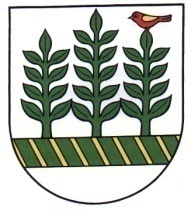 Obecný úrad vo Vlachoch032 13 Vlachy 126_____________________________________________V zmysle § 11a  ods. 2 písm. d) Zákona č. 346/1990 Zb. o voľbách do orgánov samosprávy obcí v znení neskorších predpisovzverejňujem počet obyvateľov obce Vlachy ku dňu vyhlásenia volieb do orgánov samosprávy obcí: 614Róbert Klubica;							  	    starosta Vlachy dňa 19.7.2022